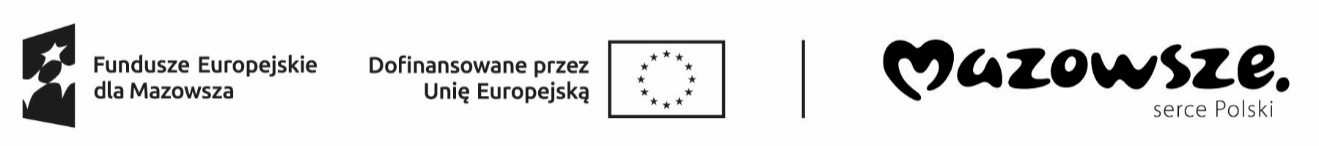 Projekt pn. „ Aktywizacja zawodowa osób bezrobotnych w powiecie węgrowskim(I)” współfinansowany z Europejskiego Funduszu Społecznego Plus  w ramach Osi priorytetowej VI Fundusze Europejskie dla aktywnego zawodowo Mazowsza, Działanie 6.1 Aktywizacja zawodowa osób bezrobotnych, Fundusze Europejskie dla Mazowsza 2021-2027Załącznik nr 6 do wniosku o refundację kosztów wyposażenia lub doposażenia stanowiska pracyOświadczenie o uzyskanych dochodach poręczyciela1. Imię i nazwisko ...........................................................................................................................................2. Adres zamieszkania.....................................................................................................................................3. Telefon .......................................................................................................................................................4. Numer PESEL...............................................................................................................................................5. Nazwa i numer dokumentu potwierdzającego tożsamość .........................................................................6. Stan rodzinny (cywilny)...............................................................................................................................7. Źródło dochodu ..........................................................................................................................................                                                    (podać rodzaj a następnie zaznaczyć poniżej właściwy znak kwadratu )w przypadku zatrudnienia na umowę o pracę:1).....................................................................................................................................................................                                              (nazwa, adres, telefon zakładu pracy)2)....................................................................................................................................................................                                                        (stanowisko pracy)3)umowa o pracę zawarta na czas określony/nieokreślony* - podać na jaki okres …............................................................................................................................................................4)znajduję/ nie znajduje się* w okresie wypowiedzenia umowy o pracę,5)zakład pracy znajduje się/ nie znajduje się* w stanie likwidacji ani upadłości.w przypadku prowadzenia działalności gospodarczej:1).....................................................................................................................................................................                                                   (nazwa, adres, telefon firmy)2).....................................................................................................................................................................                                     (data rozpoczęcia działalności gospodarczej)3) działalność gospodarcza znajduje się/ nie znajduje się* w stanie likwidacji ani upadłości.w przypadku emerytury*/ renty*:1) decyzja z dnia..............................................................................................................................................2) emerytura* / renta* przyznana na okres ...................................................................................................8. Średnie miesięczne dochody brutto z ostatnich trzech miesięcy wynosiły: ............................................złsłownie:..........................................................................................................................................................9. Aktualne zobowiązania finansowe: ……………………………………………………………………………………………………….………………………………………………………………………………………………………..……………......................................................................................................................................................................................................................Wysokość miesięczna spłaty zadłużenia ......................................................................................................zł10.Czy jest poręczycielem innych kredytobiorców, dotacji, refundacji :TAK/NIE*.Jeśli tak, podać rodzaj poręczenia. …………………………………………………………………………………………………………….Świadomy odpowiedzialności karnej za składanie nieprawdziwych danych lub zatajenie prawdy (art. 233 Kodeksu Karnego) oświadczam, że dane zawarte w niniejszym oświadczeniu są zgodne z prawdą.…………………………………………………………								data i czytelny podpis Poręczyciela*/niepotrzebne skreślić